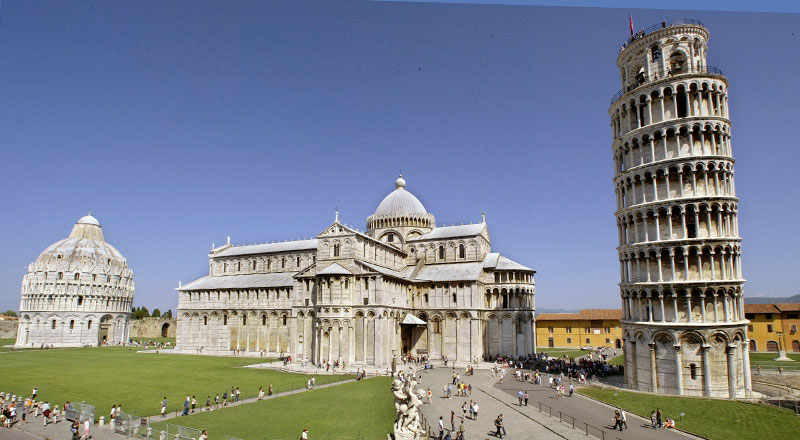 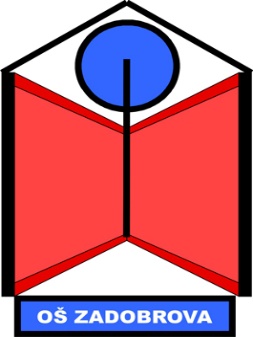 Buongiorno! Kako ti kaj gre? :)Če imaš kakršnokoli vprašanje glede nalog, zadolžitev ali snovi, mi piši na mail: anna.dedomizio@gmail.comZdaj pa k napotkom: V tednu od 23.3. do 29.3. prosim vsaj 3x poslušaj in 3x na glas preberi strip v učbeniku na str. 16 in 17. Ta teden začnemo tudi z novo snovjo- barve! V zvezek si zato preriši in prepiši oblačke z barvami. V učbeniku reši str. 24 nal. 1 (balone poveži s pravilno barvo, npr.rumen balon z giallo) in str. 25 nal. 4. V delovnem zvezku reši str. 13. Da si boš barve lažje zapomnil/a pa tudi večkrat poslušaj tole pesmico: https://www.youtube.com/watch?v=RHvWW1hYHds(spodaj imaš angleški prevod besedila, da boš razumel/a o čem pesmica govori). Želim ti prijeten teden! ;)                                                           maestra AnnaAvtor: 